Kategórie: 	A 	maratón muži 18 - 39 rokovB 	maratón muži 40 - 49 rokovC 	maratón muži 50 - 59 rokov D 	maratón muži nad 60 rokovE 	maratón ženyF 	In-line maratón – muži 16 – 99 rokovG 	In-line maratón – ženy 16 – 99 rokov	In-line – vek.kategórie J, S, AK30, AK40, AK50 (muži aj ženy), AK60, AK70 (muži) H 	polmaratón muži 18 - 39 rokovI 	polmaratón muži 40 - 49 rokovJ 	polmaratón muži 50 - 59 rokovK 	polmaratón muži nad 60 rokovL 	polmaratón ženyCeny a odmeny:	Finančné odmeny dostanú:-	prví piati v celkovom poradí maratónu, prvých 5 mužov a žien v In-line maratóne-	prví traja pretekári v kategóriách A – D, H - K-	prvých 5 v kategóriách E, F, G- 	prvé 4 v kategórii polmaratón L - ženy-	v Majstrovstvách oblasti v maratóne prvých 8 mužov a prvé 3 ženyDiplom za 1.-3.miesto vo všetkých vekových kategóriách In-line a M-SR v In-line. Beh 	- za prekonanie traťového rekordu v maratóne je vypísaná finančná prémia 165 €.In-line 	- špeciálna prémia za prekonanie času 1:09:00,00 - 100 €.Každý bežec dostane pri prezentácii účastnícke tričko, propagačné materiály sponzorov a lístok na večeru v reštaurácii Galaxy na I.poschodí OD Elán, Námestie osloboditeľov 38. Po dobehnutí do cieľa dostane každý bežec účastnícku medailu.Traťové rekordy:Maratón			Peter Polák		2:21:26 (1986)In-line maratón		Robert Kustra		1:10:01,6 (2012)Zoznam bežcov, ktorí absolvovali Podvihorlatský maratón viac ako 10x:23x - Hirjak Vladimír, 22x - Obraz Pavol, 21x - Decha Vladimír, 20x - Bačík Peter, Semanová Zlatka, 19x - Gallik František, Tisza Tibor, 18x - Tiszová Alžbeta,17x - Polák Peter, 16x - Bogár János, 14x - Buc Peter, Mičko Ján, Truska Jozef, 13x - Furín Milan, 12x - Hrehorčák Stanislav, Vargaeštok Gejza,11x - Brandis Pavol, Fotul Juraj, Guľváš Ondrej, Hrušovský Milan, Husárová (Falisová) Ľudmila, Lacko Milan, Tuček Josef, Takács Jaroslav,10x - Bohuněk Zdeněk, Hauser Pavol, Horný Jaroslav, Vrábeľ Pavol, Lipovský Vladislav, Švagrovský JánInformácie:		www.ac-michalovce.sk Maratón a polmaratón: 	Gabriel Sabo, 0907 638 669, e-mail: sabog61@gmail.com 				Vladimír Hirjak, 0904 463 086, Ing. Jozef Doležal, 0918 876 602In-line: 			Kamil Makeľ, 0905 405 461, e-mail: abcdshop@abcdshop.sk PROPOZÍCIE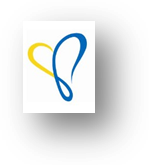 XXX. ročník Podvihorlatského maratónuXII. ročník Michalovského polmaratónuIX. ročník Podvihorlatského In-line maratónu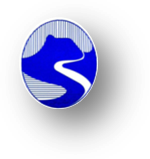 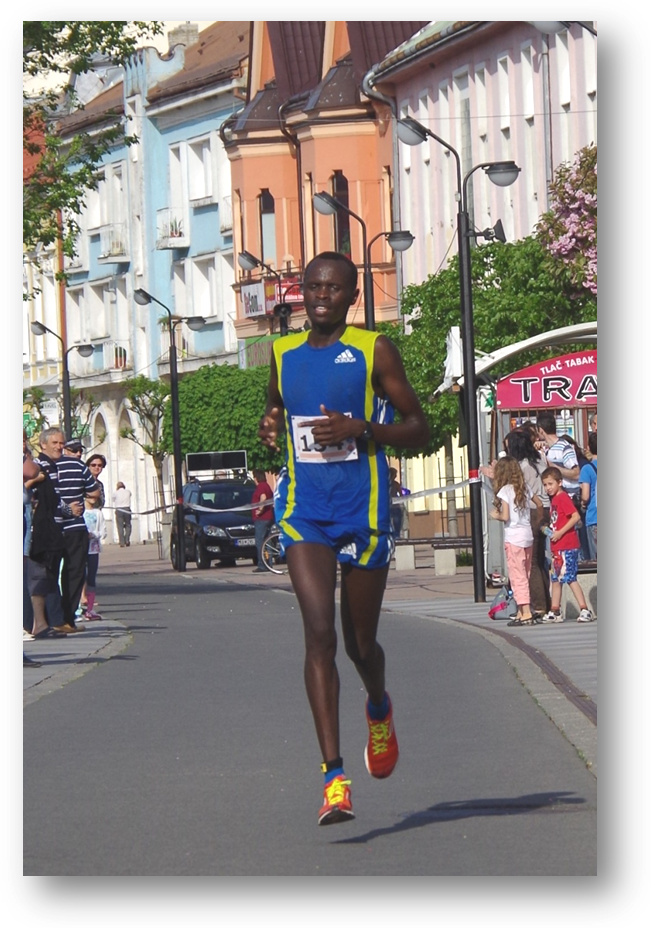 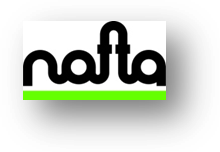 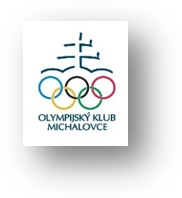 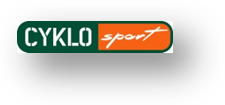 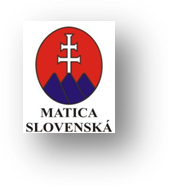 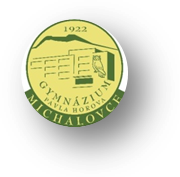 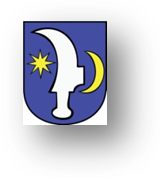 MAJSTROVSTVÁ OBLASTI MICHALOVCE A SOBRANCE V MARATÓNE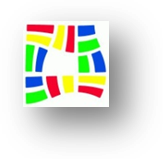 VÝCHODOSLOVENSKÁ VEĽKÁ CENA VYTRVALCOV MICHALOVSKÁ OBLASTNÁ A MESTSKÁ BEŽECKÁ LIGA MAJSTROVSTVÁ SLOVENSKA V IN-LINE MARATÓNEUsporiadatelia:	Mesto Michalovce ◊ Atletický klub Michalovce ◊ Cyklosport ◊ Olympijský klub Michalovce Riaditeľ pretekov: MUDr. Benjamín Bančej, Spoluorganizátori:Mestské a kultúrne stredisko, VÚC Košický samosprávny kraj, Technické a záhradnícke služby, Gymnázium Pavla Horova, Dom Matice Slovenskej, ZŠ Jovsa, obecné úrady Zalužice, Lúčky, Závadka, Hnojné, Kusín, Klokočov, Kaluža, VinnéSponzori: NAFTA a.s., Cyklosport, Autoškola Perfekt, Lekáreň Kamilka, MinimaxŠtart:Štvrtok 1.5.2014 	13.30 hod. - In-line maratón14.00 hod. - maratón + polmaratónPrihlášky: do 25.4.2014 on-line (prosím, vypíšte všetky údaje): http://www.cyklosport.sk/sites/maraton-prihlaska.html Štartovné do 25.4.2014 (prihlášky a úhrada na účet do 25.4.2014):15 €  - maratón a In-line maratón10 € - pre maratóncov, ktorí absolvovali Podvihorlatský maratón 10 a viackrát10 € - pre polmaratóncovŠtartovné od 26.4.2014 (prihlášky a úhrada od 26.4.2014 – pri prezentácii):20 €  - maratón15 € - pre maratóncov, ktorí absolvovali Podvihorlatský maratón 10 a viackrát15 € - pre polmaratóncov a in-linerovPlatba: prevodom, alebo vkladom do Sberbank na účet - 4 470 011 204/3100.Ako variabilný symbol uveďte dátum narodenia (napríklad: 31.05.1964 -  31051964), do poznámky uveďte: Meno Priezvisko + Inline (bežci + maraton alebo polmaraton). Pri platbe zo zahraničia uveďte IBAN: SK06 3100 0000 0044 7001 1204, SWIFT:  LUBASKBXOd 26.4.2014 už nie je možná úhrada cez účet, štartovné sa zaplatí pri prezentácii.Prezentácia: Štvrtok 1.5.2014, 10.30 - 13.00 hod. 
 budova MsKS Michalovce, Nám. osloboditeľov ( od fontány)Šatne: VIII. ZŠ Pavla Horova, Ul. kpt. Nálepku 8, otvorené od 10.30 hod.Parkovanie: Ul. kpt. Nálepku - oproti VIII. ZŠ - za Mestským úradom ( od štartu) - odporúčame parkovať tu, v meste bude jarmok (GPS: Loc:  N 48°45.316  E021°55.144)Štartujú: Muži a ženy podľa vekových kategórií, s platnou lekárskou prehliadkou nie staršou ako 1 rok. In-line korčuliari musia byť vybavení prilbou. Odporúčané sú chrániče kolien, lakťov a rukavičky. Všetci účastníci štartujú na vlastnú zodpovednosť, sú povinní dodržiavať pravidlá cestnej premávky a odporúča sa zabezpečiť si individuálne zdravotné poistenie.Trať: Maratón - štart je pred Mestským úradom, po odbehnutí 2 okruhov na námestí sa beží 1 veľké kolo () po uliciach mesta naspäť na námestie. Odtiaľ maratónci pokračujú po Ulici J.Hollého cez 2 kruhové objazdy na štátnu cestu Michalovce – Sobrance, cez Zalužice, Závadku, Jovsu, Klokočov a Kalužu späť do Michaloviec, cez Ul. partizánsku  a most na námestie do cieľa pred budovou MsÚ. Stredisko Z.Šírava Hôrka (cca 34.km) sa obchádza po 4-prúdovej ceste cez kopec Senderov. Dĺžka trate je .Polmaratónci štartujú spolu s maratóncami a po absolvovaní veľkého kola () pokračujú na konci námestia rovno na most cez rieku Laborec smerom na Z.Šíravu do obce Vinné, kde je obrátka a návrat po tej istej trase do cieľa pred MsÚ. Dĺžka trate je .In-line - štart muži, ženy je pred Mestským úradom - pri fontáne o 13:30 hod., korčuľuje sa 1 veľké kolo () po uliciach Hollého, okružnej, Štefánikovej a späť na štart na námestie. Odtiaľ znova po Ul. J.Hollého, ale na kruhovom objazde rovno na štátnu cestu E50 Michalovce – Sobrance a cez Zalužice, Lúčky, Závadku, Hnojné, Jovsu, Kusín, Klokočov a Kalužu späť do Michaloviec, cez Ul. Partizánsku a most na námestie pred budovu MsÚ. Dĺžka trate je . Povrch trate je asfaltový. Predpokladaný čas: 1:09 – 2:30 hod. Povrch trate je asfaltový, časť malého okruhu na námestí tvorí kamenná dlažba.Časový limit pre maratón: Bez limitu.Meranie času:Meranie časov zabezpečuje firma Sport Timing Slovakia. Všetci pretekári musia mať na členku pripevnený elektronický čip, ktorý dostanú spoločne so štartovým číslom pri prezentácii. Okamžite po ukončení pretekov treba čip odovzdať organizátorom. Za stratu čipu je poplatok 20 €. Výsledkové listiny:Do 24-hod. na www.ac-michalovce.sk,  www.sport-timing.sk, www.cyklosport.sk  a beh.sk Občerstvenie:	vlastné občerstvenie treba odovzdať pri prezentáciiObčerstvovacie stanice (maratón):, Ul.J.Hollého	 		2. Zalužice, OcÚ			3. Závadka				4. Jovsa križovatka			5. Klokočov				6. Z.Šírava - kopec pod Viniankou	7. Vinné križovatka				8. Z.Šírava stred. Biela Hora, križovatka	9. Ul. partizánska    	Občerstvovacie stanice (In-line):1. Z.Šírava – kopec pod Viniankou 	  a z rozhodcovského vozidlaObčerstvovacie stanice (polmaratón):1. Ul. partizánska 		7 a 20 km2. Z.Šírava stred. Biela Hora, križovatka	 3. Vinné		,   (obrátka)  a Osviežovacie stanice:1. Lúčky					2. Hnojné				3. Kusín					4. Kaluža				5. križovatka Trnava n/L			6. Z.Šírava stred. Biela Hora, križovatka	 7. Ul. partizánska    	Lekárske zabezpečenie: NsP Štefana Kukuru MichalovcePoznámka: Organizátor neručí za stratu osobných vecí pretekárov počas podujatia. 